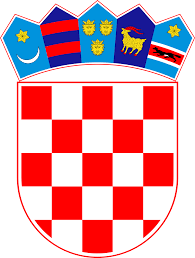   REPUBLIKA HRVATSKA                                                                                                                                                                                                                                                                                                                                                                                                                                                                                                                                             Temeljem članka 107. Zakona o odgoju i obrazovanju u osnovnoj i srednjoj školi („Narodne novine“, br. 87/08, 86/09, 92/10, 105/10, 90/11, 5/12, 16/12, 86/12, 126/12, 94/13, 152/14, 07/17, 68/18, 98/19, 64/20, 151/22, 156/23), te članaka 8. i 9. Pravilnika o postupku zapošljavanja te procjeni i vrednovanju kandidata za zapošljavanje u Osnovnoj školi Selca (KLASA: 003-05/19-01/1, URBROJ: 2104-34-19-01 od 16. svibnja 2019., u daljnjem tekstu: Pravilnik),  Osnovna škola Selca, Selca raspisuje
NATJEČAJ
za zasnivanje radnog odnosa
 
stručni/a suradnik/ca knjižničar/ka, 1 izvršitelj/ica, na neodređeno vrijeme, 20 sati tjedno,Uvjeti:Opći uvjeti za zasnivanje radnog odnosa i posebni uvjeti iz članka 105. stavka 2. Zakona o odgoju i obrazovanju u osnovnoj i srednjoj školi (''Narodne novine'' broj 87/08, 86/09, 92/10, 105/10, 90/11, 5/12, 16/12, 86/12, 126/12, 94/13, 152/14, 07/17, 68/18, 98/19, 64/20, 151/22, 156/23), članka 6. Pravilnika o radu Osnovne škole Selca (KLASA: 011-04/23-04/1, URBROJ: 2181-308-01-23-01 od 30. lipnja 2023.) te uvjeti prema Pravilniku o odgovarajućoj vrsti obrazovanja učitelja i stručnih suradnika u osnovnoj školi (''Narodne novine'' broj 6/19 i 75/20).Uvjeti prema članku 29. f) Pravilnika o odgovarajućoj vrsti obrazovanja učitelja i stručnih suradnika u osnovnoj školi su:Dokumentacija koju kandidati trebaju priložiti i dokazi o ispunjavanju uvjeta su:vlastoručno potpisana prijava u kojoj je kandidat dužan navesti osobno ime, adresu stanovanja, broj telefona odnosno mobitela, e-mail adresu na koju će mu biti dostavljena obavijest o datumu, vremenu i načinu procjene, odnosno testiranja i naziv radnog mjesta na koje se prijavljuježivotopispreslika diplome, odnosno dokaza o odgovarajućem stupnju obrazovanjadokaz o državljanstvu (preslika domovnice) uvjerenje da nije pod istragom i da se protiv kandidata/kinje ne vodi kazneni postupak glede zapreka za zasnivanje radnog odnosa iz članka 106. Zakona o odgoju i obrazovanju u osnovnoj i srednjoj školi ne starije od 30 danaelektronički zapis ili potvrdu o podacima evidentiranim u matičnoj evidenciji Hrvatskog zavoda za mirovinsko osiguranje.Navedene isprave odnosno prilozi dostavljaju se u neovjerenoj preslici. Prije sklapanja ugovora o radu odabrani/a kandidat/kinja dužan/na je sve navedene priloge odnosno isprave dostaviti u izvorniku ili u preslici ovjerenoj od strane javnog bilježnika sukladno Zakonu o javnom bilježništvu (Narodne novine broj 78/93., 29/94., 162/98., 16/07., 75/09., 120/16.).Radni odnos u Školi ne može zasnovati osoba za koju postoje zapreke iz članka 106. Zakona o odgoju i obrazovanju u osnovnoj i srednjoj školi („Narodne novine“, br. 87/08., 86/09, 92/10, 105/10, 90/11, 5/12, 16/12, 86/12, 126/12, 94/13, 152/14, 07/17, 68/18, 98/19, 64/20, 151/22, 156/23).Pravo prednosti prilikom zapošljavanja moguće je ostvariti prema članku 102. Zakona o hrvatskim braniteljima iz Domovinskog rata i članovima njihovih obitelji ("N.N." broj: 121/17, 98/19, 84/21, 156/23), članku 48.f  Zakona o zaštiti vojnih i civilnih invalida rata ("N.N." broj: 33/92, 77/92, 27/93, 58/93, 2/94, 76/94, 108/95, 108/96, 82/01, 103/03, 148/13) i 98/19 i članku 9. Zakona o profesionalnoj rehabilitaciji i zapošljavanju osoba s invaliditetom ("N.N." broj: 157/13, 152/14, 39/18 i 32/20), te  članku 48. Zakona o civilnim stradalnicima iz Domovinskog rata (''N.N.'' broj 84/21).
Kandidat/kinja koji/a ostvaruje pravo prednosti prilikom zapošljavanja prema navedenim propisima dužan/na se u prijavi na natječaj pozvati na to pravo te, osim dokaza o ispunjavanju traženih uvjeta, priložiti i sve zakonom propisane dokumente/dokaze (rješenja, potvrde i drugo u propisanom obliku) kojima se dokazuje ostvarivanje tog prava te ostvaruje tu prednost u odnosu na ostale kandidate samo pod jednakim uvjetima.
Popis potrebnih dokaza radi ostvarivanja prava prednosti prilikom zapošljavanja prema Zakonu o hrvatskim braniteljima iz Domovinskog rata i članovima njihovih obitelji dostupni su na poveznici Ministarstva hrvatskih branitelja:https://branitelji.gov.hr/UserDocsImages//dokumenti/Nikola//popis%20dokaza%20za%20ostvarivanje%20prava%20prednosti%20pri%20zapo%C5%A1ljavanju-%20ZOHBDR%202021.pdfPoveznica na internetsku stranicu Ministarstva hrvatskih branitelja s popisom dokaza potrebnih za ostvarivanja prava prednosti pri zapošljavanju u skladu s člankom 48. Zakona o civilnim stradalnicima iz Domovinskog rata (Narodne novine broj  84/21) je:https://branitelji.gov.hr/UserDocsImages/dokumenti/Nikola/popis%20dokaza%20za%20ostvarivanje%20prava%20prednosti%20pri%20zapo%C5%A1ljavanju-%20Zakon%20o%20civilnim%20stradalnicima%20iz%20DR.pdf 
 
Urednom prijavom smatra se prijava koja sadrži sve podatke i priloge navedene u natječaju.
 
Kandidati/kandidatkinje koji su pravodobno podnijeli potpunu vlastoručnu potpisanu prijavu te ispunjavaju uvjete natječaja dužni su pristupiti procjeni odnosno testiranju sukladno odredbama Pravilnika o postupku zapošljavanja te procjeni i vrednovanju kandidata za zapošljavanje u OŠ Selca (nalazi se na Web stranici škole u mapi ''Školski dokumenti'') http://os-selca.skole.hr/upload/os-selca/images/static3/1204/attachment/Pravilnik_o_nacinu_i_postupku_zaposljavanja_te_vrednovanju_kandidata_OS_SELCA_2019.pdfukoliko se prema odluci Povjerenstva isto bude provodilo. 
Način procjene odnosno testiranje kandidata ukoliko se isto bude provodilo, kao i pravni i drugi izvori za pripremu kandidata objavit će se na mrežnim stranicama škole http://os-selca.skole.hr/skola/ploca (u mapi Natječaji). Poziv na pristupanje procjeni odnosno testiranju, putem elektroničke pošte se dostavlja najkasnije pet dana prije dana testiranja/procjene onim kandidatima/kandidatkinjama koji su pravodobno podnijeli potpunu vlastoručno potpisanu prijavu te ispunjavaju uvjete natječaja, odnosno Zakonske uvjete za zasnivanje radnog odnosa i objavljuje se na mrežnim stranicama škole http://os-selca.skole.hr/skola/ploca. Ukoliko kandidat/kandidatkinja ne pristupi procjeni odnosno testiranju smatra se da je odustao od prijave na natječaj.Kandidat/kinja koji/a se ne odazove bilo kojem od postupaka vrednovanja  na koji se treba odazvati, odnosno na koje je pozvan, smatrat će se da je odustao od prijave te se njegova prijava neće uzimati u obzir u daljnjem postupku.U skladu s uredbom Europske unije 2016/679 Europskog parlamenta i Vijeća od 17. travnja 2016. godine te Zakonom o provedbi Opće uredbe o zaštiti podataka (NN 42/18) prijavom na natječaj osoba daje privolu Osnovnoj školi Selca za prikupljanje i obradu podataka iz natječajne dokumentacije, a sve u svrhu provedbe natječaja za zapošljavanje.Na natječaj se mogu javiti osobe oba spola u skladu sa Zakonom o ravnopravnosti spolova (NN broj 82/08 i 69/17). Nepotpune i nepravodobne prijave neće se razmatrati.
Kandidati/kinje će o rezultatima natječaja biti obaviješteni sukladno odredbama članka 23. Pravilnika o postupku zapošljavanja te procjeni i vrednovanju kandidata za zapošljavanje u Osnovnoj školi Selca, putem mrežne stranice školske ustanove ( http://os-selca.skole.hr/skola/ploca ), najkasnije u roku petnaest dana od dana sklapanja ugovora o radu sa odabranim/nom kandidatom/kinjom. U slučaju da se na natječaj prijave kandidati/kinje koji se pozivaju na pravo prednosti pri zapošljavanju prema posebnom propisu, svi će kandidati/kinje biti obaviješteni i prema članku 23. stavku 4. Pravilnika.Prijave dostaviti osobno ili zemaljskom poštom na adresu: Osnovna škola Selca, Šetalište Rajka Štambuka 2, 21425 Selca, u roku od osam dana od dana objave natječaja s naznakom „za natječaj – stručni/a suradnik/ca knjižničar/ka“.___________________________________________________________________________Natječaj je objavljen na mrežnim stranicama i oglasnoj ploči Hrvatskog zavoda za zapošljavanje te mrežnim stanicama i oglasnoj ploči škole dana 31.1.2024. i traje do 8.2.2024. godine.Ravnatelj:Ivica Škrpaca, prof.OSNOVNA ŠKOLA SELCA                                                                                                      Šetalište Rajka Štambuka 2, 21425 Selca                                                                                                      KLASA: 112-02/24-01/6                                                                                                                                        URBROJ: 2181-308-01-24-1                                                                                                           Selca, 31. siječnja 2024. 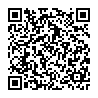 STUDIJSKI PROGRAMVRSTA I RAZINA STUDIJASTEČENI AKADEMSKI NAZIVInformacijske znanostismjer: Bibliotekarstvo    diplomski sveučilišni studij    magistar bibliotekarstva    magistar knjižničarstvaInformacijske znanosti – knjižničarstvo   diplomski sveučilišni studij    magistar informacijskih znanosti    magistar informatologije    magistar informatologije i informacijske         tehnologije    magistar knjižničarstvaInformacijske znanosti – knjižničarstvo    sveučilišni dodiplomski studij    diplomirani bibliotekar    diplomirani knjižničarHrvatski jezik i književnostsmjer: knjižničarskidiplomski sveučilišni studijmagistar edukacije hrvatskoga jezika i književnostimagistar kroatistikeKulturologijasmjer: knjižničarstvodiplomski sveučilišni studijmagistar kulturologije uz naznaku smjeraKulturologijasmjer: knjižničarstvodiplomski sveučilišni studijmagistar bibliotekarstvamagistar knjižničarstvamagistar kultorologije - knjižničarstvo